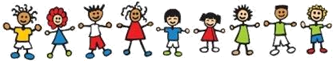 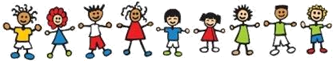 Dear Parent/Guardian,      Congratulations and thank you for allowing your child to be part of the YDC after-school program. This semester YDC elementary students will meet at NGES on Tuesday and Thursday from 3 p.m. to 6 p.m. RES students will be escorted to a bus and transported to NGES. RES students will be met and checked in by the YDC site coordinator. Students need to be picked up by 6 p.m. at NGES. You will be required to sign them out at the NGES cafeteria next to the gym or arrange transit pick up.The program will start on September 10th and finish on December 5th. Students are required to attend both days. The Registration form and the Parental Release form will be sent home. Please return both forms to the school office by Friday August 30th.    Please feel free to call me with any questions.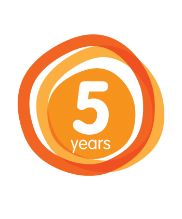 The YDC after-school program is entering its fifth year and looking forward to        another great year!Thank you!MikeMike AlleyExecutive DirectorYouth Development Council of Greene434.760.4322www.greeneyouth.orgNGES/RES